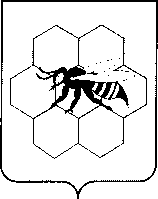   СОБРАНИЕ ПРЕДСТАВИТЕЛЕЙ СЕЛЬСКОГО ПОСЕЛЕНИЯ КРАСНАЯ ПОЛЯНА МУНИЦИПАЛЬНОГО РАЙОНА ПЕСТРАВСКИЙ  САМАРСКОЙ ОБЛАСТИ  РЕШЕНИЕОб утверждении списка невостребованных земельных долейот  21 мая 2012 года                                                                              №  12	В соответствии с  ст. ст. 12.1, 14, 14,1 Федерального закона от 24 июля 2002 года № 101-ФЗ «Об обороте земель сельскохозяйственного назначения», рассмотрев список невостребованных земельных долей, который был опубликован в газете «Волжская Коммуна» от 30.09.2011 года № 364, размещён на официальном интернет сайте и на информационных стендах сельского поселения Красная Поляна, объявление о проведении собрания было опубликовано в газете «Волжская Коммуна от 07.02.2012 года № 40 и размещено на информационных стендах сельского поселения Красная Поляна, протокол общего собрания участников долевой собственности по сельскому поселению Красная Поляна из которого видно, что собрание было признано не состоявшимся и списки невостребованных долей не утверждены,    Собрание представителей сельского поселения Красная Поляна муниципального района Пестравский Самарской области		 РЕШИЛО:Утвердить список десяти невостребованных земельных долей из земель сельскохозяйственного назначения в границах землепользования бывшего колхоза «Россия», и двадцати двух невостребованных земельных долей из земель сельскохозяйственного назначения в границах землепользования бывшего АОЗТ «Красная Поляна» на территории сельского поселения Красная Поляна муниципального района Пестравский Самарской области, согласно прилагаемому списку (Приложение № 1).Настоящее Решение опубликовать в газете «Степь».Глава сельского поселения Красная Поляна  муниципального   района                                            Пестравский  Самарской области                                                        В.Н.Глазков.Приложение к Решению Собрания представителей сельского поселения Красная Поляна  муниципального района Пестравский Самарской области  от 21 мая 2012 года № 12СИСКИ  НЕВОСТРЕБОВАННЫХ  ЗЕМЕЛЬНЫХ  ДОЛЕЙ                                                          АОЗТ  Красная Поляна Селютин Николай Степанович             18.8  гаСелищева Александра Ивановна           18.8  гаЧиркова Александра Константиновна  18,8  гаБегина Анастасия Степановна               18.8  гаЗайцев Николай Андреевич                    18, 8 гаЛазарева Мария Филипповна                 18,8  гаРязанцева Клавдия Ивановна                 18,8  гаШепелёва Александра Петровна           18,8  гаДрёмова Раиса Тимофеевна                   18.8  гаНикитин Анатолий Михайлович           18.8  гаВробьёва Татьяна Алексеевна                18.8  гаСержантова Анна Ивановна                   18.8  гаВоробьёва Елизавета Сергеевна             18.8 гаСтрельникова Матрёна Васильевна        18.8  гаПавлова Мария Васильевна                     18.8  гаСеребряков Владимир Александрович   18.8  гаБородина Анна Антиповна                       18.8  гаТупицин Николай Иванович                     18.8  га Зайцев Сергей Александрович                18.8  гаКарпова Мария Петровна                         18.8  гаЖирков Эдуард Сергеевич                        18 8  гаИшков Дмитрий Алексеевич                     18.8  га                                                            Колхоз Россия Князев Петр Гордеевич                           15.9  гаЛобанова Татьяна                                     15.9  гаБерлизов Виктор Геннадьевич                15.9  гаЗайцева Матрёна Кириловна                   15.9  гаДёмин Юрий Петрович                            15.9  гаЮдин Алексей Степанович                      15.9  гаВоронцов Алексей Иванович                   15.9  гаАшуркова Анастасия Васильевна            15.9  гаБрем  Анатолий Иванович                        15.9  гаВельмисов Тимофей Иванович                15.9  га№ п/пУчастник долевой собственности  земельная доля в ГаСвидетельство